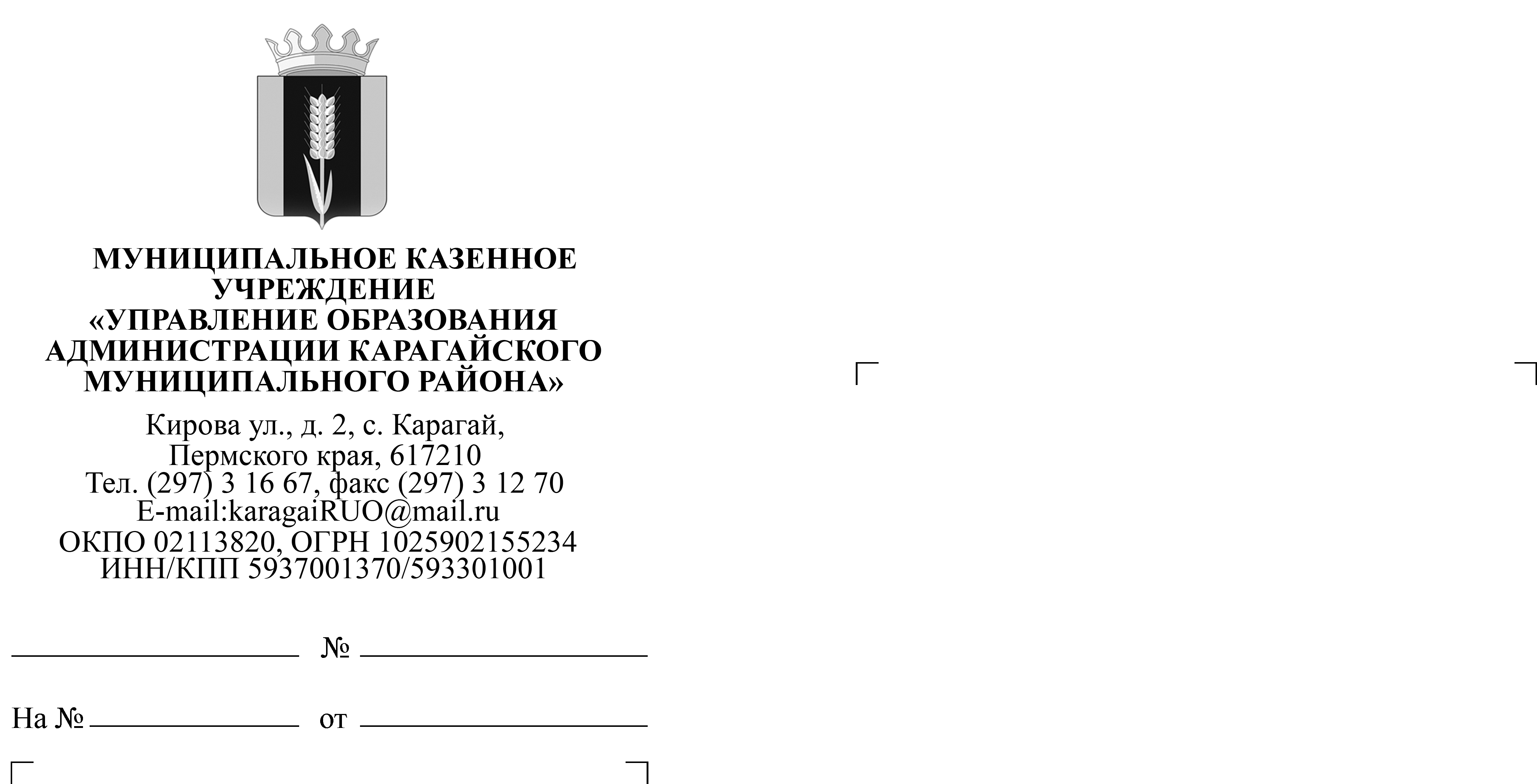                                                       Уважаемые коллеги!Направляем предписание главного государственного санитарного врача от 26.01.2016 № 14 «О введении дополнительных противоэпидемических мероприятий, в связи с сезонным подъемом заболеваемости гриппом и ОРВИ» для ознакомления и использования в работе.Информацию о частичном или полном закрытии образовательных учреждений просим направить своевременно на электронный адрес gulyaevamv@bk.ru..Приложение: на 4 л. в 1 экз.Начальник  Карагайского РУО                                                                  С.Н.Катаева                          М.В.Гуляева(297) 3-11-63